светильники светодиодные общего назначения стационарные, ТМ «FERON», серии AL модели: AL4020, AL4021, AL4022, AL4023Инструкция по эксплуатации и технический паспортНазначение светильника:Светильники светодиодные серии AL – светильники со светодиодными источниками света общего назначения. Светильники предназначены для внутреннего освещения жилых, административных и общественных помещений: офисов, торговых залов, подсобных помещений, коридоров, лестничных пролетов и пр.Отдельно для светильников AL4020 12Вт и 24Вт можно приобрести светильник-коннектор AL4021 мощностью 3Вт с отдельным питанием для создания световых комбинаций.AL4021 имеет возможность соединения с 4-х сторон с помощью планки из комплектации AL4020 («Х-образное»).Отдельно для светильников AL4020 18Вт и 36Вт можно приобрести светильник-коннектор AL4022 или AL4023 мощностью 3Вт с отдельным питанием для создания световых комбинаций.AL4022 имеет возможность соединения с 4-х сторон с помощью планки из комплектации AL4020 («Х-образное»), а AL4023 имеет возможность соединения с 3-х сторон с помощью планки из комплектации AL4020 («Y-образное»).Светильники предназначены для работы в сети переменного тока с номинальным напряжением 230В по ГОСТ 29322-2014. Качество электроэнергии должно соответствовать ГОСТ Р 32144-2013.Светильники соответствуют требованиям безопасности ГОСТ Р МЭК 60598-1-2013.Светильники устанавливаются на плоскую поверхность из нормально воспламеняемого материала.Технические характеристики*:*Представленные в данном руководстве технические характеристики могут незначительно отличаться в зависимости от партии производства. Производитель имеет право вносить изменения в конструкцию товара без предварительного уведомления (см. на упаковке)Комплектация светильника:AL4020Светильник в сборе;Инструкция по эксплуатации;Крепежный комплект для накладного монтажа;Крепежный комплект для подвесного монтажа: стальной трос длина 1м – 2 шт., потолочный кронштейн – 2шт., набор саморезов и дюбелей;Планка для соединения светильников в световую линию;Упаковка.AL4021, AL4022, AL4023Светильник в сборе;Инструкция по эксплуатации;Упаковка.Включение светильникаИзвлечь светильник из упаковки и провести его внешний осмотр, проверить комплектность поставки.Смонтировать светильник, в зависимости от способа монтажа, согласно таблице:Подключить провода светильника к сети 230В/50Гц.Включить электропитание.Меры безопасностиСветильник питается сетевым напряжением 230В, которое является опасным. Запрещено проводить любые работы со светильником при поданном на него напряжении. К работе со светильником допускаются лица, имеющие группу по электробезопасности не ниже III, обратитесь к квалифицированному электромонтажнику.Применение во влажных, запылённых, пожароопасных или взрывоопасных помещениях запрещено.Светильник разработан с учетом защиты от удара электрическим током. Запрещается эксплуатация светильника AL4020 без подключения провода защитного заземления.Светильники предназначены для работы внутри помещений. Светильники не предназначены для работы на улице.Не эксплуатировать светильники при температуре окружающей среды, превышающей допустимую рабочую температуру. Не устанавливать светильники вблизи нагревательных приборов, запрещается накрывать светильники теплоизолирующим материалом.Рабочее положение светильника в процессе эксплуатации должно исключать возможность соприкосновения человеком. Минимальное расстояние, с которого возможно смотреть на источник света должно быть не менее 0,5м.Запрещено самостоятельно производить разборку, ремонт или модификацию светильника.Эксплуатация светильников с неисправным выключателем, повреждённым корпусом, питающим шнуром, без рассеивателя или с поврежденным рассеивателем запрещена.Эксплуатация в сетях, не защищенных от грозовых и импульсных помех, а также в сетях не соответствующих требованиям ГОСТ Р 32144-2013 запрещено. Радиоактивные или ядовитые вещества в состав светильника не входят.Техническое обслуживание и ремонт.Светильник сконструирован таким образом, что специального технического обслуживание не требует. Рекомендуемый регламент обслуживания:Протирка мягкой тканью корпуса, оптического блока, проводится по мере загрязнения, но не реже одного раза в год.Обслуживание светильника осуществляется только при отключенном электропитании.Характерные неисправности и методы их устраненияЕсли после произведенных действий светильник не загорается, то дальнейший ремонт не целесообразен (неисправимый дефект). Обратитесь в место продажи светильника.ХранениеСветильники хранятся в картонных коробках в ящиках или на стеллажах в помещениях при температуре окружающей среды от -20°С до +60°С при относительной влажности окружающей среды, не превышающей 80% при температуре 25°С. ТранспортировкаСветильник в упаковке пригоден для транспортировки автомобильным, железнодорожным, морским или авиационным транспортом.УтилизацияСветильники не содержат дорогостоящих или токсичных материалов и комплектующих деталей, требующих специальной утилизации. По истечении срока службы светильник необходимо разобрать на детали, рассортировать по видам материалов и утилизировать как бытовые отходы.СертификацияПродукция сертифицирована на соответствие требованиям ТР ТС 004/2011 «О безопасности низковольтного оборудования», ТР ТС 020/2011 «Электромагнитная совместимость технических средств», ТР ЕАЭС 037/2016 «Об ограничении применения опасных веществ в изделиях электротехники и радиоэлектроники». Продукция изготовлена в соответствии с Директивами 2014/35/EU «Низковольтное оборудование», 2014/30/ЕU «Электромагнитная совместимость».Информация об изготовителе и дата производстваСделано в Китае. Изготовитель: «NINGBO YUSING LIGHTING CO., LTD» Китай, No.1199, MINGGUANG RD.JIANGSHAN TOWN, NINGBO, CHINA/Нинбо Юсинг Лайтинг, Ко., № 1199, Минггуан Роуд, Цзяншань Таун, Нинбо, Китай. Филиалы завода-изготовителя: «Ningbo Yusing Electronics Co., LTD» Civil Industrial Zone, Pugen Village, Qiu’ai, Ningbo, China / ООО "Нингбо Юсинг Электроникс Компания", зона Цивил Индастриал, населенный пункт Пуген, Цюай, г. Нингбо, Китай; «Zheijiang MEKA Electric Co., Ltd» No.8 Canghai Road, Lihai Town, Binhai New City, Shaoxing, Zheijiang Province, China/«Чжецзян МЕКА Электрик Ко., Лтд» №8 Цанхай Роад, Лихай Таун, Бинхай Нью Сити, Шаосин, провинция Чжецзян, Китай; "Hangzhou Junction Imp.and Exp. Co.,LTD." Адрес: No.95 Binwen Road,Binjiang District, Hangzhou, China/ООО "Ханчжоу Джанкшин Имп. Энд. Эксп. Компания". Адрес; №95 Бинвин шоссе, район Бинзянь, г. Ханчжоу, Китай. Уполномоченный представитель в РФ/Импортер: ООО «СИЛА СВЕТА» Россия, 117405, г. Москва, ул. Дорожная, д. 48, тел. +7(499)394-69-26.Дата изготовления нанесена на корпус товара в формате ММ.ГГГГ, где ММ – месяц изготовления, ГГГГ – год изготовления.Гарантийные обязательстваГарантия на светильники AL4020 составляет 3 года (36 месяцев) со дня продажи, на светильники AL4021, AL4022, AL4023 – 2 года (24 месяца). Гарантийные обязательства предоставляются на работоспособность светодиодного модуля и электронных компонентов светильника.Гарантийные обязательства осуществляются на месте продажи товара, Поставщик не производит гарантийное обслуживание розничных потребителей в обход непосредственного продавца товара.Началом гарантийного срока считается дата продажи товара, которая устанавливается на основании документов (или копий документов) удостоверяющих факт продажи, либо заполненного гарантийного талона (с указанием даты продажи, наименования изделия, даты окончания гарантии, подписи продавца, печати магазина).В случае отсутствия возможности точного установления даты продажи, гарантийный срок отсчитывается от даты производства товара, которая нанесена на корпус товара в виде надписи, гравировки или стикерованием. Гарантийные обязательства не выполняются при наличии механических повреждений товара или нарушения правил эксплуатации, хранения или транспортировки.Срок службы 5 лет.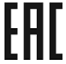 Модель светильникаAL4020AL4020AL4020AL4020AL4020AL4020AL4020AL4020AL4021AL4021AL4022AL4023Форма светильника-коннектора--------квадратквадратквадраттреугольникМощность светильника12Вт12Вт18Вт18Вт24Вт24Вт36Вт36Вт3Вт3Вт3Вт3ВтКоэффициент мощности>0.5>0.5>0.5>0.5>0.5>0.5>0.5>0.5>0.5>0.5>0.5>0.5Номинальное напряжение питания230В230В230В230В230В230В230В230В230В230В230В230ВДиапазон рабочего напряжения180-265В180-265В180-265В180-265В180-265В180-265В180-265В180-265В180-265В180-265В180-265В180-265ВНоминальная частота сети50Гц50Гц50Гц50Гц50Гц50Гц50Гц50Гц50Гц50Гц50Гц50ГцКорпус светодиодовSMD2835SMD2835SMD2835SMD2835SMD2835SMD2835SMD2835SMD2835SMD2835SMD2835SMD2835SMD2835Световой поток, лм±10%12001200180018002400240032003600300300300300Тип кривой силы светаДДДДДДДДДДДДКласс светораспределенияППППППППППППУгол рассеивания 120°120°120°120°120°120°120°120°120°120°120°120°Коррелированная цветовая температура4000К или 6500К (см. на упаковке)4000К или 6500К (см. на упаковке)4000К или 6500К (см. на упаковке)4000К или 6500К (см. на упаковке)4000К или 6500К (см. на упаковке)4000К или 6500К (см. на упаковке)4000К или 6500К (см. на упаковке)4000К или 6500К (см. на упаковке)4000К или 6500К (см. на упаковке)4000К или 6500К (см. на упаковке)4000К или 6500К (см. на упаковке)4000К или 6500К (см. на упаковке)Степень защиты от пыли и влагиIP20IP20IP20IP20IP20IP20IP20IP20IP20IP20IP20IP20Класс защиты от поражения электрическим токомIIIIIIIIIIIIIIIIКлиматическое исполнениеУХЛ4УХЛ4УХЛ4УХЛ4УХЛ4УХЛ4УХЛ4УХЛ4УХЛ4УХЛ4УХЛ4УХЛ4Диапазон рабочих температур-10...+40°С-10...+40°С-10...+40°С-10...+40°С-10...+40°С-10...+40°С-10...+40°С-10...+40°С-10...+40°С-10...+40°С-10...+40°С-10...+40°СТемпература хранения-20...+60°С-20...+60°С-20...+60°С-20...+60°С-20...+60°С-20...+60°С-20...+60°С-20...+60°С-20...+60°С-20...+60°С-20...+60°С-20...+60°СОтносительная влажность не более80% (при 25°С)80% (при 25°С)80% (при 25°С)80% (при 25°С)80% (при 25°С)80% (при 25°С)80% (при 25°С)80% (при 25°С)80% (при 25°С)80% (при 25°С)80% (при 25°С)80% (при 25°С)Коэффициент пульсаций освещенности менее5%5%5%5%5%5%5%5%5%5%5%5%Индекс цветопередачи Ra не менее808080808080808080808080Класс энергоэффективностиААААААААААААМатериал корпусаАлюминий, ABS пластикАлюминий, ABS пластикАлюминий, ABS пластикАлюминий, ABS пластикАлюминий, ABS пластикАлюминий, ABS пластикАлюминий, ABS пластикАлюминий, ABS пластикABS пластикABS пластикABS пластикABS пластикМатериал рассеивателяСветостабилизированный пластикСветостабилизированный пластикСветостабилизированный пластикСветостабилизированный пластикСветостабилизированный пластикСветостабилизированный пластикСветостабилизированный пластикСветостабилизированный пластикСветостабилизированный пластикСветостабилизированный пластикСветостабилизированный пластикСветостабилизированный пластикЦвет корпусаЧерныйБелыйЧерныйБелыйЧерныйБелыйЧерныйБелыйЧерныйБелыйЧерныйЧерныйДлина шнура питания1м1м1м1м1м1м1м1м1м1м1м1мТип рассеивателяМатовыйМатовыйМатовыйМатовыйМатовыйМатовыйМатовыйМатовыйМатовыйМатовыйМатовыйМатовыйГабаритные размеры, мм (д×ш×в)590×50×55590×50×55590×70×55590×70×551180×50×551180×50×551180×70×551180×70×5550х50х5550х50х5570х70х5570х70х55Срок службы светодиодов30000 часов30000 часов30000 часов30000 часов30000 часов30000 часов30000 часов30000 часов30000 часов30000 часов30000 часов30000 часовНакладной способ монтажаПодвесной способ монтажа1. Установите крепежные скобы на монтажную поверхность и закрепите их саморезами. Для определения расстояния между отверстиями используйте светильник.2. Установите светильник в крепежи.1. Рассчитайте необходимую длину подвеса. Проденьте трос на отмеренную длину через цанговый фиксатор.2. Закрепите цанговый фиксатор в кронштейне подвесной системы при помощи гайки.3. Вкрутите Т-образный винт в оконцовку троса, и установите винт в центральный паз профиля светильника. Установите крепление троса не менее чем в 280мм от края светильника.4. Проделайте отверстия в монтажной поверхности. Для разметки потолка используйте кронштейн светильника. Вставьте в отверстия пластиковые дюбели и закрепите потолочные кронштейны подвесной системы, используя саморезы.Монтаж светильников в «световую линию»Монтаж светильников AL4020 24Вт с использованием AL4021, и AL4020 36Вт с использованием AL4022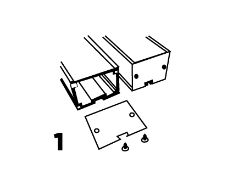 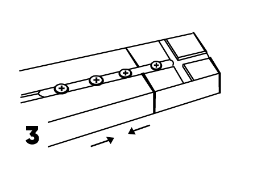 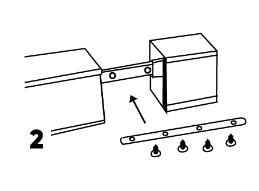 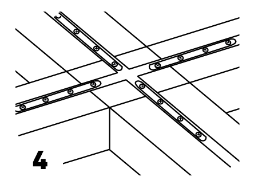 1. Снимите торцевую крышку светильника.2. Вставьте соединительную планку в паз на тыльной стороне светильника.3. Состыкуйте светильники друг с другом как показано на схеме выше: для прямого или углового соединения.4. Зафиксируйте соединительную планку при помощи винтов (в комплекте поставки). 1. Снимите торцевую крышку светильника.2. Вставьте соединительную планку в паз на тыльной стороне светильника AL4020 и светильника-коннектора AL4021 или AL4022.3. Состыкуйте светильники друг с другом как показано на схеме выше. К светильнику-коннектору AL4021/AL4022 можно пристыковать до 4-х светильников AL4020 24Вт/36Вт.4. Зафиксируйте соединительную планку при помощи винтов (в комплекте поставки).Монтаж светильников AL4020 36Вт с использованием AL4023Монтаж светильников AL4020 36Вт с использованием AL4023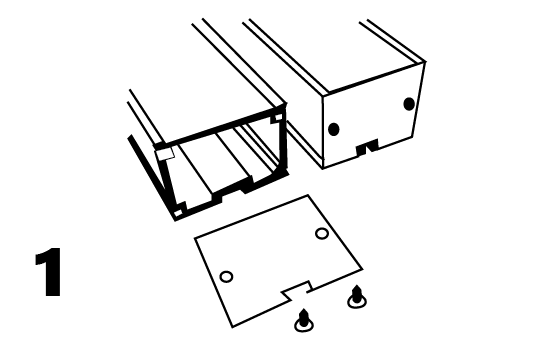 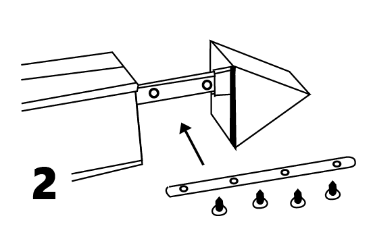 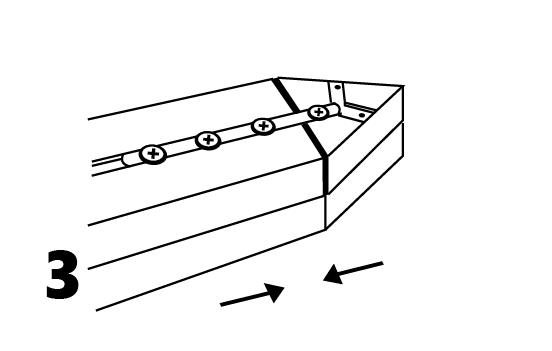 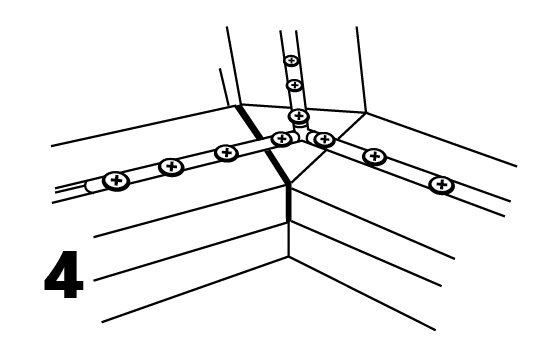 1. Снимите торцевую крышку светильника.2. Вставьте соединительную планку в паз на тыльной стороне светильника AL4020 36Вт и светильника-коннектора AL4023.3. Состыкуйте светильники друг с другом как показано на схеме выше. К светильнику-коннектору AL4023 можно пристыковать до 3-х светильников AL4020 36Вт.4. Зафиксируйте соединительную планку при помощи винтов (в комплекте поставки).1. Снимите торцевую крышку светильника.2. Вставьте соединительную планку в паз на тыльной стороне светильника AL4020 36Вт и светильника-коннектора AL4023.3. Состыкуйте светильники друг с другом как показано на схеме выше. К светильнику-коннектору AL4023 можно пристыковать до 3-х светильников AL4020 36Вт.4. Зафиксируйте соединительную планку при помощи винтов (в комплекте поставки).Признаки неисправностиВероятная причинаМетод устраненияПри включении питания светильник не работаетОтсутствует напряжение в питающей сетиПроверьте наличие напряжения питающей сети и, при необходимости, устраните неисправностьПри включении питания светильник не работаетПлохой контакт или поврежден питающий кабельПроверьте контакты в схеме подключения и целостность питающего кабеля. При необходимости устраните неисправность